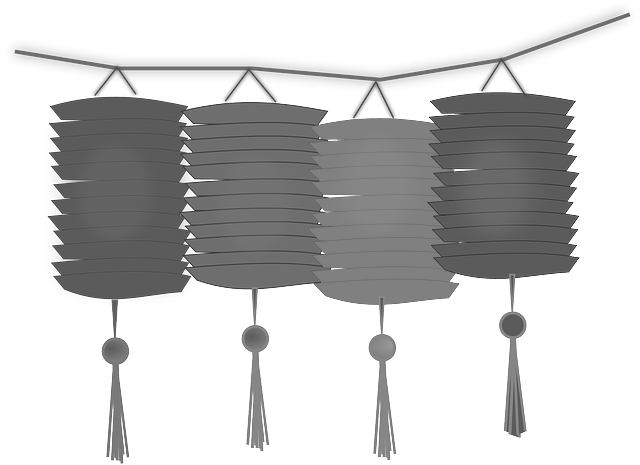 TO: All Adult Scouters in Skyway District From: District Banquet and Awards Chairman RE: Nominations for 2020 District Awards This year's District Awards Banquet will be held on Thursday, April 15, 2021 Camp Soule Dinning Hall, 2201 Soule Rd, ClearwaterTime: 7:00 $20 per person or $140 for a table (seats 8) –2020 The annual awards available through nomination are: INSTRUCTIONS INSTRUCTIONS All nomination forms must be received on or before Tuesday, March 1st, 2021. Submit ONLY the appropriate form for each nominee. It is not necessary to provide a nominee for each award. Recognition of a person's time and contributions are very important. It is the District's way of saying "Thanks for that extra effort for Scouting."  As an Adult Scouter of Skyway District, you are invited and urged to nominate those men and women, who you feel are deserving of an award. The success of this awards program is dependent on nominations made by Scouters like you. PLEASE SEND NOMINATION FORMS TO: Please send hard copies to: Skyway District Banquet and Awards Chair, at 1021 52nd Ave N, St. Petersburg, FL 33703 OR Please email electronic copies to: Louis McBride at Louismcbride219@outlook.com. This form is available on the Greater Tampa Bay Area Council website, under Skyway District as well as at Skyway Roundtable. For all other questions, please contact Louis McBride, at 727-519-4975 Thank you for your nomination! 2020 The Annual Awards Available through Nominations are:Cub Scout Volunteer of the Year; one (1) presentedTroop Volunteer of the Year; one (1) presentedVenture Crew Volunteer of the Year; one (1) presentedSea Scout Volunteer of the Year; one (1) presentedExplorer Post Volunteer of the Year; one (1) presentedDistrict Scouter of the Year; three (3) presentedRookie Scouter of the Year; four (4) presentedUnsung Hero; 3 per Unit are presentedDistinguished Service Award; one (1) presented for each 25 unitsDistrict Award of Merit; one (1) presented for each 25 unitesTerry Tomlin Conservation Award; one (1) presentedTomahawk Award; two (2) presented by the District CommissionerDISTRICT AWARD OF MERIT: This is a National BSA award and is the highest award that the District may bestow on a volunteer. This person is one who supports Scouting on the District level above and beyond just the unit. The recipient may be any adult volunteer in the District who has been active in District and or Council, lives by the Scout Law, and supports Tampa Bay Area Council in the mission to provide a Scouting program for all youth. The nomination cover form is different than the District. Please see nomination form for more details it is available on the Council Web site: www.tampabayscouting.org There will be multiple awards not to exceed 1 per every 25 traditional units or fraction of. DISTINGUISHED SERVICE AWARD: This person is one who supports Scouting on the District level above and beyond just the unit. The recipient may be any adult volunteer in the District who has been active in District and or Council, lives by the Scout Law, and supports Tampa Bay Area Council in the mission to provide a Scouting program for all youth. There will be multiple awards not to exceed 1 per every 25 traditional units or fraction of. DISTRICT SCOUTER OF THE YEAR: This is a local District award. This is in recognition of ANY volunteer in the district. Nomination consists of completing the nomination form and submitting to the District Awards Committee. The nomination should detail the outstanding accomplishments of the volunteer during the previous year. BOY SCOUT VOLUNTEER OF THE YEAR: This is a local District award. This is in recognition of ANY Boy Scout volunteer. Nomination consists of completing the nomination form and submitting to the District Awards Committee. The nomination should detail the outstanding accomplishments of the Scout leader during the previous year. CUB SCOUT VOLUNTEER OF THE YEAR: This is a local District award. This is in recognition of the ANY Nomination consists of completing the nomination form and submitting to the District Awards Committee. The nomination should detail the outstanding accomplishments of the nominated leader during the previous year. TEAM/ SHIP/ CREW/POST VOLUNTEER OF THE YEAR: This is a local District award. This is in recognition of ANY VOLUNTEER involved with the Team, Ship, Crew or Post. Nomination consists of completing the nomination form and submitting to the District Awards Committee. The nomination should detail the outstanding accomplishments of their Advisor during the previous year. UNSUNG HERO AWARD: This is a local District award. Nomination consists of completing the nomination form and submitting to the District Awards Committee. The nomination should detail the outstanding accomplishments of the volunteer whose actions provide the "SPARK" that helps make the UNIT be successful. Nominations are open to all who volunteer in the any local unit. TERRY TOMLIN CONVERSATION AWARD: This is a local District award. Nominations consists of completing the nomination form and submitting to the District Awards Committee. The nomination should detail the outstanding accomplishments as unit or individual has made in conservation in scouting and outside of scouting. Nominations are open to all Units and registered volunteers in the District whom showcase the love and conservation of the outdoors as Terry Tomlin displayed in his actions. 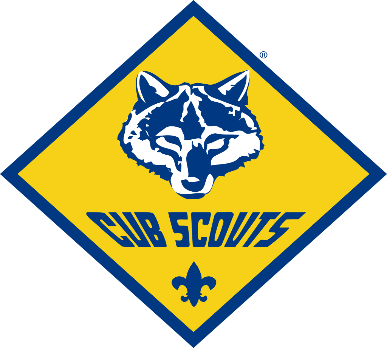 NOMINEE: _______________________________________________Up to 1 presented annually. The nominee: 1. Has been registered in Skyway District as an Adult Scouter for: ____ 0-1(years) ____ 2-3(years) ___ 4-5 (years) ____ 6+ (years) 2. Is presently registered as a Cubmaster, Den Leader, COR or Committee member and has been in that position with the same Pack for: ____ 0-1(years) ____ 2-3(years) ___ 4-5 (years) ____ 6+ (years) 3. Has completed Leader Specific Training for their Registered Position: ____YES			____ NO 4. Has regularly attend Cub Scout Roundtable Meetings: ____YES 	____NO 5. Has attended monthly Pack Meetings: ____YES 	____NO 6. Has promoted the use of TRAINED Den Chiefs in the Pack: ____YES ____NO In the past TWO Years, the Den or Pack has: 1. Received the Journey to Excellence Award: ____YES 	____NO 2. Had a 12 month Cub Scout Program and met 2 – 3 times a month during the school year: ____YES 	____NO 3. Has TRAINED Den Leaders: ____YES 	____NO 4. Participated in District/Council Cub Scout Events, attended Skyway Day Camp or Webelos Resident Camp: ____YES ____NO Nominee will also be judged on other factors such as training, and service beyond the normal leadership requirements.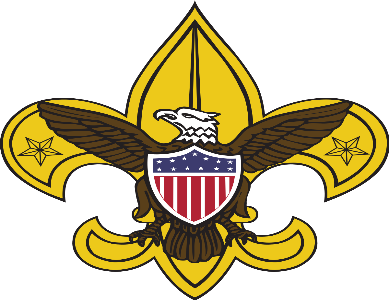 NOMINEE: _____________________________________________________Up to 1 presented annually. The nominee: 1. Has been registered in Skyway District as an Adult Scouter for: ____ 0-1(years) ____ 2-3(years) ___ 4-5 (years) ____ 6+ (years) 2. Is presently registered as a Scoutmaster, Assistant Scoutmaster, Committee member, or COR, and has been in that position with the same Troop for: ____ 0-1(years) ____ 2-3(years) ___ 4-5 (years) ____ 6+ (years) 3. Has completed training specific to their registered position. __YES ___NO 4. Has regularly attend Boy Scout Roundtable Meetings: ____YES 	____NO 5. Has promoted the use of TRAINED Adult Leaders: ____YES ____NO 6. Has promoted the use of TRAINED Youth Leadership in the Troop: ___YES  ____NO Over each of the last TWO Years, the Troop has: 1. Received the Journey to Excellence Award: ____YES 	____NO 2. Had a 12 month Boy Scout Program: ____YES 	____NO 3. Attended Summer camp/Winter camp (6 days & 6 nights), or equivalent: ____YES 	____NO 4. Participated in District/Council Boy Scout Events: ____YES 	____NO Nominee will also be judged on other factors such as training, and service beyond the normal leadership requirements.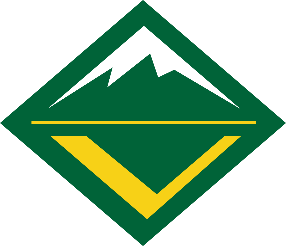 NOMINEE: _______________________________________________________ Up to 1 presented annually. The nominee: 1. Has been registered in Skyway District as an Adult Scouter for the last two years: ____YES 		____NO 2. Is presently registered as a Venture Crew Advisor, Associate Advisor, Crew Committee member or COR, and has been in that position with the same Crew for: ____ 0-1(years) ____ 2-3(years) ___ 4-5 (years) ____ 6+ (years) 3. Has completed Venturing Position Specific Training for their registered position: ____YES 	____NO 4. Regularly attends Crew Activities:  ____YES 	____NO 5. Has helped train, coach, and guide youth Crew Officers:  ___YES ___NO Over each of the last TWO Years, the Crew has: 1. Received the Journey to Excellence Award:  ___YES 	___NO 2. Had a 12 month Venturing Program: ___YES	___NO 3. Has participated in a Tier 3 Trek:  ___YES 	___NO 4. Participated in District/Council Venturing Activities: ___ YES ___NO Nominee will also be judged on other factors such as training, and service beyond the normal leadership requirements.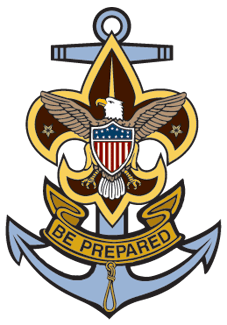 NOMINEE: ______________________________________________________ Up to 1 presented annually. The nominee: 1. Has been registered in Skyway District as an Adult Scouter for the last two years: ____YES 	____NO 2. Is presently registered as a Sea Scout Leader, Committee member, or COR and has been in that position with the same Ship for: ____ 0-1(years) ____ 2-3(years) ___ 4-5 (years) ____ 6+ (years) 3. Has completed Adult Sea Scout Leader Basic Training: ____YES ___NO 4. Regularly attends Ship Activities: ____YES ___NO5. Has helped train, coach, and guide youth Ship Officers: ____YES ___NOOver each of the last TWO Years, the Ship has: 1. Received the Journey to Excellence Award: ____YES ___NO2. Had a 12 month Sea Scout Program: ____YES ___NO3. Attended a long cruise (6 days & 6 nights): ____YES ___NO4. Participated in District/Council Sea Scout Activities: ____YES ___NONominee will also be judged on other factors such as training, and service beyond the normal leadership requirements.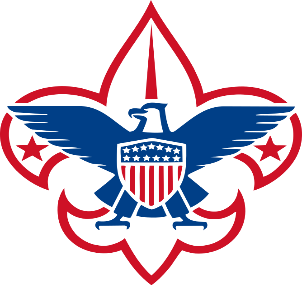 NOMINEE: _____________________________________________________ Up to 1 presented annually. The nominee: 1. Has been registered in Skyway District for the last two years: ____YES ___NO 2. Is currently registered as an Explorer Post Advisor, Associate Advisor, Committee member or COR: ____YES ___NO3. Has completed Adult Explorer Leader Training: ____YES ___NO4. Regularly attends Post activities: ____YES ___NO5. Has helped conduct Post Officers seminar and Youth Leadership workshop: ____YES ___NOOver each of the last TWO Years, the Post has: 1. Received the Journey to Excellence Award: ____YES ___NO2. Has a 12 month Post program: ____YES ___NO3. Has participated in a Super Activity: ____YES ___NONominee will also be judged on other factors such as training, and service beyond the normal leadership requirements.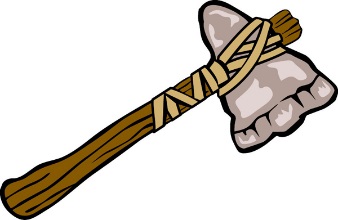 Up to Two (2) presented annually. This award may be presented to a Scouter who holds a position on the Skyway District Committee or Commissioner Staff. NOMINEE: ______________________________________________________1. Has been registered in Skyway District as an Adult Scouter for: ____ 0-1(years) ____ 2-3(years) ___ 4-5 (years) ____ 6+ (years 2. Has completed District Position Specific Training: ____YES ___NO 3. Regularly attends District Committee/Commissioner Meetings: ____YES ___NO 4. Has participated in District Activities: ____YES ___NO 5. Has demonstrated the desire and skill to help others: ____YES ___NO 6. Has shown a NOTEWORTHY involvement in a Cub Scout, Boy Scout, Varsity Scout, Exploring, Venturing, or Sea Scouting program or activity on the District level: ____YES ___NO Nominee will also be judged on other factors such as training, and service beyond the normal leadership requirements.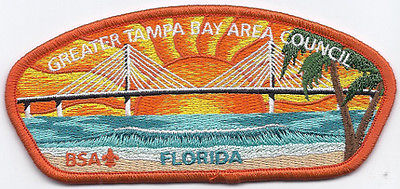 Up to Three (3) presented annually. This award may be presented to one (1) adult in Cub Scouts, one (1) adult in Boy Scouts, one (1) adult in Venturing / Sea Scouts / Explorers / Varsity. NOMINEE: ______________________________________________________1. Has been registered in Skyway District as an Adult Scouter for: ____ 0-1(years) ____ 2-3(years) ___ 4-5 (years) ____ 6+ (years 2. Has completed Unit Position Specific Training: ____YES ___NO3. Has regularly attend District Roundtable Meetings or Adult Venturing Meetings: ____YES ___NO 4. Has exemplified top Scouting leadership:  ____YES ___NO 5. Must have provided service to Scouting in Skyway District that has had an impact on youth OUTSIDE of, or BEYOND their own Scouting unit: ____YES ___NO Nominee will also be judged on other factors such as training, and service beyond the normal leadership requirements.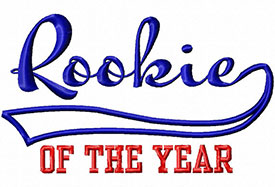 Up to Four (4) presented annually. The nominee MUST, by time of nomination: NOMINEE: _____________________________________________________1. Have been registered in Skyway District as an Adult Scouter for not more than 18 months.  ____YES ___NO2. Have never been registered in Scouting as an adult before. ____YES ___NO3. Either currently be in, or have completed, Unit Position Specific Training. ____YES ___NO4. Show outstanding enthusiasm and progress in their Scouting position. ____YES ___NOGive examples of how this scouter has contributed to your unit and their achievements thus far in their current role in your unit: ________________________________________________________________________________________________________________________________________________________________________________________________________________________________________________________________________________________________________________________________________________________________________________________________________________________________________________________________________________________________________________________________Nominee will also be judged on other factors such as training, and service beyond the normal leadership requirements.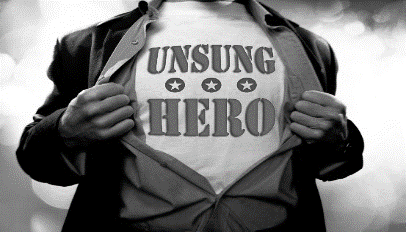 Any person, group, committee, team, department, or organization that has supported Scouting in a significate or unique way through their efforts or contribution. LIMITED TO 3 PER UNIT. NOMINEE 1: _____________________________________________________ NOMINEE 2: _____________________________________________________ NOMINEE 3: _____________________________________________________ Unit Affiliation or Interest: ____Pack (unit number): _______ Troop (unit number): _________ Crew (unit number): _______ Ship (unit number): ________ Post (unit number): ____ Please write a short paragraph on the reason why you are nominating this person for an award: ________________________________________________________________________________________________________________________________________________________________________________________________________________________________________________________________________________________________________________________________________________________________________________________________________________________________________________________________________________________________________________________________________________________________________________________________Please provide your contact information in case more information is needed: NOMINEE: _______________________________________  One (1) presented annually for each 25 units (or fraction thereof) in the District. This award may be presented to any Adult Scouter currently registered in Skyway District. The nominee: 1. Has been registered in Skyway District as an Adult Scouter for the last 5 or more continuous years: ____YES ___NO 2. Has completed their registered Position Specific Training: ____YES ___NO 3. Has shown OUTSTANDING leadership and service to the Scouting program in Skyway District: ____YES ___NO 4. Has provided leadership and service that had a DISTRICT WIDE IMPACT, and was above and beyond their normal Scouting responsibilities in Skyway District: ____YES ___NO 5. Please take a few lines to explain why this scouter has given distinguished service in the Skyway District: ________________________________________________________________________________________________________________________________________________________________________________________________________________________________________________________________________________________________________________________________________________________________________________________________________________________________________________________________________________________________________________________________Nominee will also be judged on other factors such as training, and service beyond the normal leadership requirements.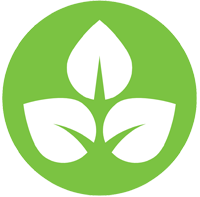 Terry Tomlin was a proud supporter of scouting as well as an outdoor enthusiast and advocate for conservation of our beautiful Florida outdoors. This award is in honor of that love and dedication. To nominate for this award an individual or unit must display an outdoor active calendar, conduct at least one conservation project that impacts the community and live by the Outdoor Code. Please use the nomination letter portion of this packet to nominate the individual or unit. Nomination Letter: (Additional sheets may be added or a separate typed page. Please why your Nominee deserves this award, be sure to list accomplishments, special awards, what makes this leader/volunteer stand out for recognition).______________________________________________________________________________________________________________________________________________________________________________________________________________________________________________________________________________________________________________________________________________________________________________________________________________________________________________________________________________________________________________________________________________________________________________________________________________________________________________________________________________________________________________________________________________________________________________________________________________________________________________________________________________________________________________________________________________________________________________________________________________________________________________________________________________________________________________________________________________________________________________________________________________________________________________________________________________________________________________________________________________________________________________________________________________________________________________________________________________________________________________________________________________________________________________________________________________________________________________________________________________________________________________________________________________________________________________________________________________________________________________________________________________________________________________________________________________________________________________________________________________________________________________________________________________________________________________________________